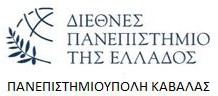 ΑΙΤΗΣΗ ΣΙΤΙΣΗΣ ΑΚΑΔΗΜΑΪΚΟ ΕΤΟΣ 2022-2023Συμπληρώνετε με ΚΕΦΑΛΑΙΑ ΕΛΛΗΝΙΚΑΠΡΟΣ: ΔΙΕΥΘΥΝΣΗ ΦΟΙΤΗΤΙΚΗΣ ΜΕΡΙΜΝΑΣ ΔΙ.ΠΑ.Ε.ΤΜΗΜΑ ΦΟΙΤΗΤΙΚΗΣ ΜΕΡΙΜΝΑΣ ΠΑΝΕΠΙΣΤΗΜΙΟΥΠΟΛΗ ΚΑΒΑΛΑΣΤΟΠΟΣ ΣΙΤΙΣΗΣ:ΠΑΝΕΠΙΣΤΗΜΙΟΥΠΟΛΗΚΑΒΑΛΑΣ:	ΠΑΡΑΡΤΗΜΑΔΡΑΜΑΣ:	ΠΑΡΑΡΤΗΜΑΔΙΔΥΜΟΤΕΙΧΟΥ:	ΑΝΑΓΡΑΦΕΤΕ ΝΑΙ / ΟΧΙ ΑΝΑΛΟΓΑ ΜΕ ΤΟΝ ΤΟΠΟ ΣΙΤΙΣΗΣΕΠΩΝΥΜΟ:	ΟΝΟΜΑ:	 ΟΝΟΜΑΠΑΤΕΡΑ:		ΑΡ. ΑΣΤ.ΤΑΥΤΟΤΗΤΑΣ/ΔΙΑΒΑΤΗΡΙΟΥ:	ΑΡΧΗΠΟΥΕΚΔΟΘΗΚΕ:	ΧΩΡΑΚΑΤΑΓΩΓΗΣ: 	ΗΜ/ΝΙΑΓΕΝΝΗΣΗΣ:	ΗΛΙΚΙΑ:	ΚΙΝΗΤΟΤΗΛΕΦΩΝΟ:	ΣΤΑΘΕΡΟΤΗΛΕΦΩΝΟ:	email:		EΤΟΣΣΠΟΥΔΩΝ(αριθμητικά αναφορικά με την1.10.2022):	ΤΜΗΜΑ(εγγραφής/φοίτησης)	ΣΧΟΛΗ:	ΑΡ. ΜΗΤΡΩΟΥΦΟΙΤΗΤΗ:	ΕΞΑΜΗΝΟ ΣΠΟΥΔΩΝ (αριθμητικά αναφορικά με την1.10.2022):	ΕΤΟΣΕΙΣΑΓΩΓΗΣ:	Καβάλα	/	/2022Ο/ΗΑιτΥπογραφή	Ολογράφως		Αριθμός αδελφών έως των 18 ετών:Αριθμός αδελφών μεγαλύτερων των 18 και μικρότερων των 25 ετών που σπουδάζουν στη τριτοβάθμια εκπαίδευση:Αριθμός υπολοίπων αδελφών που ανήκουν σε ειδικές κατηγορίες: